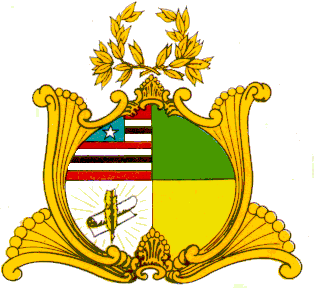 ASSEMBLEIA LEGISLATIVA DO ESTADO DO MARANHÃOGABINETE DO DEPUTADO DR. YGLÉSIOMOÇÃO  No. 	 /2020Senhor Presidente,Nos termos do que dispõe o Art. 148 do Regimento Interno da Assembleia Legislativa do Estado do Maranhão, solicitamos o envio de Moção de Aplausos a Daniel Blume eleito Conselheiro Federal para a gestão da Ordem dos Advogados do Maranhão no próximo triênio com 44,10%, totalizando 4.384 votos.A Assembleia Legislativa do Estado do Maranhão externa sua alegria e reconhecimento nas conquistas acima expressadas nesta moção de aplauso.Assembleia Legislativa do Estado do Maranhão, em 17 de novembro de 2021.DR. YGLÉSIODeputado Estadual